 Областное государственное автономное профессиональное образовательное учреждение «Чернянский агромеханический техникум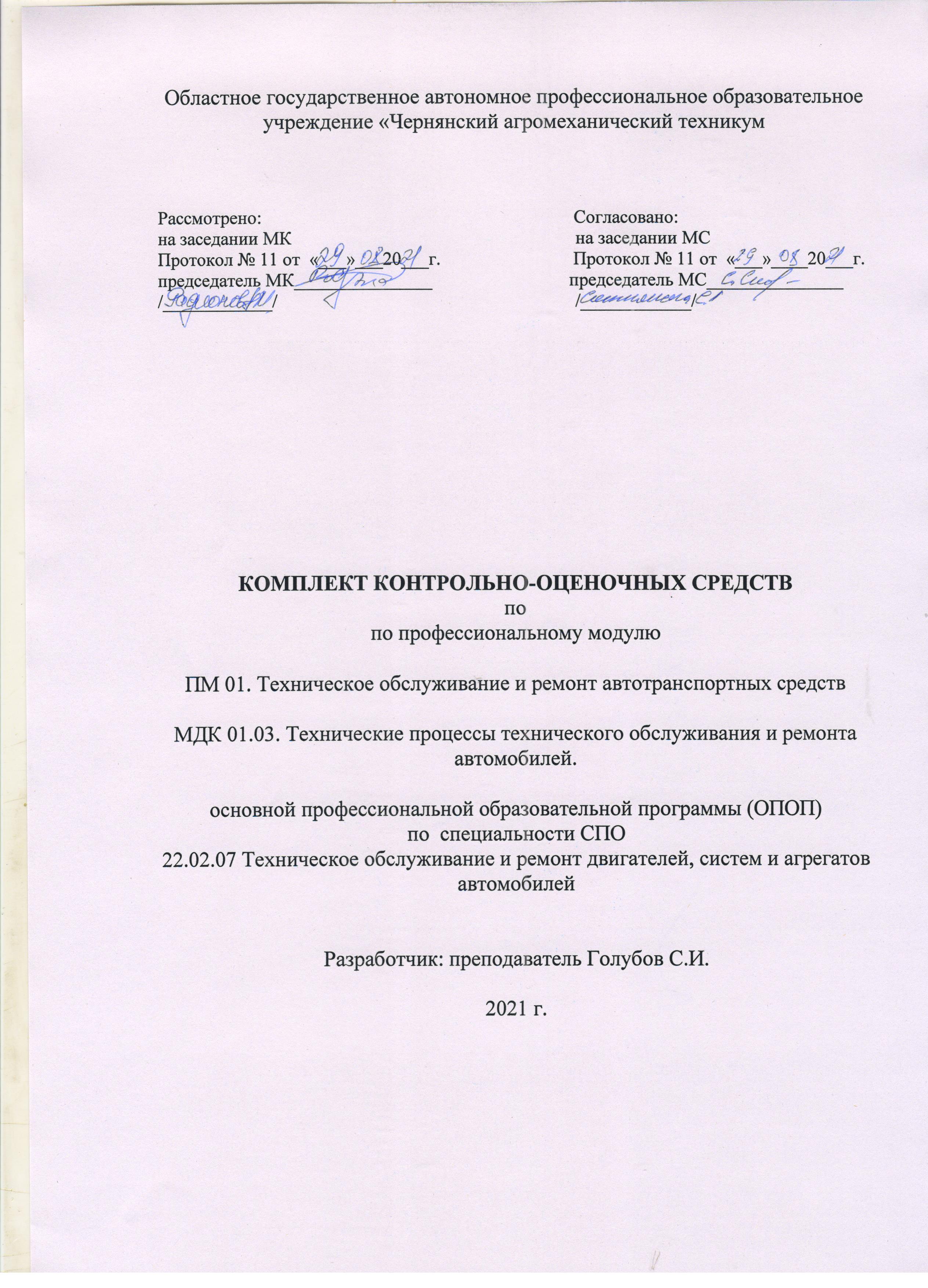 Рассмотрено:                                                                    Согласовано:на заседании МК                                                              на заседании МСПротокол № 11 от  «___»___20___г.                             Протокол № 11 от  «___»____20___г.председатель МК_______________                              председатель МС_______________/____________/                                                                 /____________/КОМПЛЕКТ КОНТРОЛЬНО-ОЦЕНОЧНЫХ СРЕДСТВпо по профессиональному модулюПМ 01. Техническое обслуживание и ремонт автотранспортных средствМДК 01.03. Технические процессы технического обслуживания и ремонта автомобилей.основной профессиональной образовательной программы (ОПОП) по  специальности СПО22.02.07 Техническое обслуживание и ремонт двигателей, систем и агрегатов автомобилейРазработчик: преподаватель Голубов С.И.2021 г.Чернянка 2021 г.Комплект контрольно – оценочных средств разработан на основе программы ПМ.01 Техническое обслуживание и ремонт автотранспортных средств в соответствии с требованиями Федерального государственного образовательного стандарта среднего профессионального образования для специальности 23.02.07 Техническое обслуживание и ремонт двигателей, систем и агрегатов автомобилей.1. Паспорт комплекта контрольно-оценочных средств1.1 Область примененияКомплект оценочных средств (КОС) предназначен для проверки ПМ.01 Техническое обслуживание и ремонт автотранспортных средств программы подготовки специалистов среднего звена по специальности СПО  23.02.07 Техническое обслуживание и ремонт двигателей, систем и агрегатов автомобилей.1.2 Объекты оценивания – результаты освоения УД/МДКВ результате оценки осуществляется проверка следующих объектов:уметь:У1-разрабатывать и осуществлять технологический процесс технического обслуживания и ремонта автотранспорта;У3- анализировать и оценивать состояние охраны труда на производственном участке;знать/понимать:З2-правила оформления технической и отчетной документации;З5-основы организации деятельности организаций и управление ими;Вышеперечисленные умения и знания направлены на формирование у студентов следующих профессиональных и общих компетенций:ПК 1.1. Организовывать и проводить работы по техническому обслуживанию и ремонту автотранспорта.ПК 1.2. Осуществлять технический контроль при хранении, эксплуатации, техническом обслуживании и ремонте автотранспорта.ПК.1.3. Разрабатывать технологические процессы ремонта узлов и деталей.ОК 1 Понимать сущность и социальную значимость своей будущей профессии, проявлять к ней устойчивый интересОК 2 Организовывать собственную деятельность, определять методы и способы выполнения профессиональных задач, оценивать их эффективность и качество.ОК 3 Решать проблемы, оценивать риски и принимать решения в нестандартных ситуациях.ОК 4 Осуществлять поиск, анализ и оценку информации, необходимой для постановки и решения профессиональных задач, профессионального и личностного развития.ОК 5 Использовать информационно-коммуникационные технологии для совершенствования профессиональной деятельности.ОК 6 Работать в коллективе и команде, обеспечивать ее сплочение, эффективно общаться с коллегами, руководством, потребителями.ОК 7 Ставить цели, мотивировать деятельность подчиненных, организовывать и контролировать их работу с принятием на себя ответственности за результат выполнения заданий.ОК 8 Самостоятельно определять задачи профессионального и личностного развития, заниматься самообразованием, осознанно планировать повышение квалификации.ОК 9 Быть готовым к смене технологий в профессиональной деятельности.1.3. Распределение оценивания результатов обучения по видам контроля МДКФормой аттестации по междисциплинарному курсу является экзамен.Таблица 2Оценивание результатов обучения на промежуточной аттестацииФорма аттестации(в соответствии с учебным планом)УметьУ1-разрабатывать и осуществлять технологический процесс технического обслуживания и ремонта автотранспорта;Составляет схемы сборки узлов, механизмов, приборов технологического процесса технического обслуживания и ремонта автотранспорта;Графические, схемы, технологические маршруты технологического процесса технического обслуживания и ремонта автотранспорта составлены верноГ, Т, ПзЭкзаменУ3- анализировать и оценивать состояние охраны труда на производственном участке;Перечисляет необходимые правила охраны труда на производственном участке ТОиРПравила по охране труда определены верно.Ре, П, ИЗнатьЗ2-правила оформления технической и отчетной документации;Составляет и оформляет техническую и отчетную документацию;Техническая документация оформлена, верно.А, Т, УЗ5-основы организации деятельности организаций и управление ими;Выполняет организацию ТОиТР в соответствии с правилами организации технического, ремонтного производстваОрганизация технического обслуживания и текущего ремонта определена, верно.А, Т, УЭкзаменУ – устный ответ; Ре - реферативное задание; П - поисковое задание; А - аналитическое задание; Г - графическое задание; Т - тестовое задание; Пз - практическое задание; И - исследовательское задание2. Комплект контрольно-оценочных средствВключает в себя оценочные средства, предназначенные для проведения промежуточной аттестации: экзамена.2.1 ЭкзаменЭкзамен проводится в форме: ответы на вопросы билетов. Каждый билет содержит два теоретических вопроса и одно практическое задание. Всего предусмотрено 20 билетов (40 теоретических вопросов и 20 ситуационных заданий). Вопросы и задания скомбинированы таким образом чтобы, наиболее полно охватить изучение разделов курса.2.2.1. Теоретические задания:1.Надежность и долговечность автомобиля.2.Система ТО и ремонта подвижного состава.3.Положение о ТО и ремонте подвижного состава.4.Общие сведения о технологическом и диагностическом оборудовании, приспособлениях и инструменте.5.Оборудование для уборочных, моечных и очистных работ.6.Осмотровое и подъемно-транспортное оборудование.7.Оборудование для смазочно-заправочных работ.8.Оборудование, приспособления и инструмент для разборочно-сборочных работ.9.Диагностическое оборудование10.Заказ-наряд11.Приемо-сдаточный акт12.Диагностическая карта13.Технологическая карта14.Технологический расчет комплекса технического обслуживания (ЕО, ) с разработкой технологии и организации работ на одном из постов.15.Технологический расчет комплекса технического обслуживания (ТО-1,) с разработкой технологии и организации работ на одном из постов.16.Технологический расчет комплекса технического обслуживания (ТО-2) с разработкой технологии и организации работ на одном из постов.17.Технологический расчет постов (линий) общей или поэлементной диагностики с разработкой технологии и организации работ по диагностированию группы агрегатов, систем.18.Технологический расчет комплекса текущего ремонта автомобилей с разработкой технологии и организации работы на одном из рабочих мест.19.Технологический расчет одного из производственных участков (цехов) с разработкой технологии и организации работы на одном из рабочих мест.20.Технологический процесс ремонта детали.21.Технологический процесс сборочно-разборочных работ.22.Проектирование производственных участков авторемонтных предприятий.23.Охарактеризуйте работы, выполняемые при диагностике, техническом обслуживании системы питания карбюраторного двигателя24.Охарактеризуйте работы при техническом обслуживании и ремонту генераторов25.Охарактеризуйте работы, выполняемые при диагностике, техническом обслуживании дизельного двигателя26.Составление алгоритма определения технического состояния аккумуляторной батареи27.Охарактеризуйте работы, выполняемые при техническом обслуживании системы питания двигателей, работающих на газе28.Составление алгоритма определения технического состояния генератора29.Охарактеризуйте работы, выполняемые при техническом обслуживании трансмиссии30.Охарактеризуйте работы при диагностике неисправностей в реле-регуляторе;31.Охарактеризуйте работы, выполняемые при ежедневном техническом обслуживании автомобилей и при ТО1.32.Составление алгоритма определения технического состояния стартера33.Охарактеризуйте работы, выполняемые при втором техническом обслуживании автомобилей34.Охарактеризуйте работы при диагностике неисправностей стартера35.Охарактеризуйте работы, выполняемые при техническом обслуживании двигателя36.Составить алгоритм методики проведения диагностики геометрии кузова37.Охарактеризуйте работы, выполняемые при техническом обслуживании системы смазки двигателя38.Составить алгоритм методики проведения диагностики колес39.Охарактеризуйте работы, выполняемые при техническом обслуживании системы охлаждения двигателя40.Составить алгоритм методики проведения прокачки тормозов41.Охарактеризуйте работы, выполняемые при техническом обслуживании системы питания карбюраторного двигателя42.Составить алгоритм методики проведения замены колес43.Охарактеризуйте работы, выполняемые при техническом обслуживании дизельного двигателя44.Составить алгоритм методики проведения регулировки рулевого механизма45.Охарактеризуйте работы, выполняемые при техническом обслуживании коробки передач46.Составить алгоритм методики проведения проверки бензонасоса47.Охарактеризуйте работы, выполняемые при техническом обслуживании карданной передачи48.Составить алгоритм методики проведения диагностики содержания выхлопных газов49.Охарактеризуйте работы, выполняемые при техническом обслуживании сцепления50.Составить алгоритм методики проведения диагностики двигателя на шумы51.Назначение, виды технического обслуживания и ремонта автомобилей и их характеристика52.Составить алгоритм методики проведения диагностики тормозной подвески53.Охарактеризуйте факторы , влияющие на периодичность проведения технического обслуживания54.Составить алгоритм методики проведения диагностики ходовой части автомобиля55.Перечислить основные неисправности заднего моста автомобиля56.Составить алгоритм методики определения угара масла57.Охарактеризуйте работы, выполняемые при техническом обслуживании КШМ двигателя автомобиля58.Составить алгоритм методики определения компрессии двигателя59.Охарактеризуйте работы, выполняемые при техническом обслуживании ГРМ двигателя автомобиля60.Составить алгоритм методики проверки топливных жиклёров61.Охарактеризуйте работы, выполняемые при техническом обслуживании системы питания двигателей, работающих на газе62.Составить алгоритм методики проверки свободного хода педали сцепления63.Перечислить основные неисправности коробки передач64.Составить алгоритм методики регулировки уровня в поплавковой камере карбюратора65.Перечислить основные неисправности колес и шин автомобиля66.Составить алгоритм методики проверки работы термостата67.Перечислить основные неисправности тормозной системы с гидроприводом68.Составить алгоритм методики проверки усилия затяжки болтов крепления головки блока цилиндров69.Охарактеризуйте работы, выполняемые при техническом обслуживании кузова автомобиля70.Составить алгоритм методики проверки теплового зазора клапанов автомобиля ВАЗ 2101471.Охарактеризуйте работы, выполняемые при техническом обслуживании рулевого управления автомобиля Лада Гранта72.Составить алгоритм методики диагностики системы охлаждения73.Охарактеризуйте работы, выполняемые при техническом обслуживании подвески автомобиля Лада Веста74.Составить алгоритм методики проверки натяжения ремня вентилятора2.2.3. Перечень объектов контроля и оценкиЗа правильный ответ на теоретические вопросы 1 выставляется положительная оценка 2балла, вопрос 2 выставляется положительная оценка 2балла.За правильное решение ситуационной задачи выставляется положительная оценка 2баллаМаксимальное количество баллов за билет – 6 баллов.За неправильный ответ на вопросы или неверное решение задачи выставляется отрицательная оценка 0балловШкала оценки образовательных достиженийРезультативность правильных ответовбаллыОценка уровня подготовкиотметкавербальный аналог65отлично5-44хорошо3-23удовлетворительно0-12неудовлетворительно2.2. Перечень материалов, оборудования и информационных источников, используемых в аттестацииПеречень материалов, оборудования и информационных источников, используемых в аттестацииОборудование и техническое оснащение рабочих мест: ПК, локальная сеть, выход в глобальную сеть, пакет прикладныхпрограммОсновные источники:Баловнев В.И., Данилов Р.Г. Автомобили и тракторы. Краткий справочник. – М.: Академия, 2016 г. – 384 с.Афонин Г.С.,Барщенков В.Н.,Кондратьев Н.В. Автоматическиетормоза подвижногосостава.Учебник: Рекомендовано ГОУ ВПО МГУПС. – М.: Академия, 2015 г. – 320 c., пер. № 7 бц.Пузанков А.Г.Автомобили:Конструкция,теория и расчет.Учебник: ДопущеноМинобразованием России2-е изд., – М.: Академия, 2016 г. – 544 с., пер. № 7 бц.Пузанков А.Г.Автомобили:Устройство автотранспортных средств.Учебник: ДопущеноМинобразованием России6-е изд., – М.: Академия, 2015 г. – 560 с., пер. № 7 бц.Пузанков А.Г.Автомобили:Устройство и техническое обслуживание.Учебник: ДопущеноМинобразованием России5-е изд., – М.: Академия, 2016 г. – 640 с., пер. № 7 бц.Вахламов В.К., Шатров М.Г.,Юрчевский А.А.;Под ред. ЮрчевскогоА.А.. Автомобили: Теория и конструкция автомобиля и двигателя Учебник: Допущено Минобразованием России 6-е изд. стер. – М.: Академия, 2016 г. – 816 с. пер. № 7 бцРодичев В.А. Легковой автомобиль. Учеб.пособие: Допущено Минобразованием России 3-е изд. перераб. – М.: Академия, 2015 г. – 64 с. пер. № 7 бцПетросов В.В. Ремонт автомобилей и двигателей. Учебник: Допущено Минобразованием России 6-е изд. стер. – М.: Академия, 2017 г. – 224 с. обл.Карагодин В.И., Митрохин Н.Н. ремонт автомобилей и двигателя. Учеб.пособие: Допущено Минобразованием России 7-е изд. стер. – М.: Академия, 2017 г. – 496 с. пер.№ 7 бц17.Журналы:«За рулем», «QUATTRORUOTE», «АБС АВТО», «Инструмент. Технология. Оборудование»,«Информационные технологии»Использование ресурсов сети Интернет:http://autoustroistvo.ru/dvigatel-dvs/;http://avtotehtrans.ru/remont_tnvd_kamaz_740.html;http://moyprius.ru/sistema-oxlazhdeniya-oxlazhdayushhaya-zhidkost-toyota-prius-hibrid.html;